Table de multiplicationLa table de multiplication est un élément indispensable pour pouvoir réussir facilement les différents exercices de calcul proposés lors du concours d'entrée.ConversionLes différentes unité rencontrées et maniées en pratique soignant sont les poids (gramme), le volume (litre ou mètre cube = m3).Les préfixes des multiples et sous multiples sont les même pour toutes les unités (gramme, litre, mètre, joule, etc…).Les multiples sont : déca (da) = 10 fois l'unitéhecto (h) = 100 fois l'unitékilo (k) = 1 000 fois l'unitéLes sous multiples sont : déci (d) = 1/10 soit 0.1 fois l'unitécenti (c) = 1/100 soit 0.01 fois l'unitémilli (m) = 1/1 000 soit 0.001 fois l'unitéMicro (= 1/1 000 000 soit 0.000 001 fois l'unitéUn outil permet de ne pas faire d'erreur pour les conversion : le tableau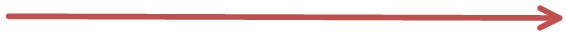 De gauche à droite, il faut multiplier par 10 pour passer d'une case à l'autre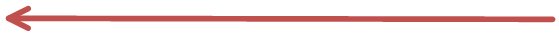 De droite à gauche, il faut diviser par 10 pour passer d'une case à l'autreExemple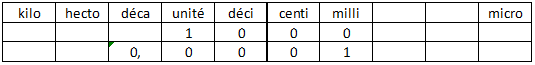 Ce qui donne pour la première ligne : 1 unité = 1 000 milli unitéPour la ligne deux : 1 milli unité = 0,0001 déca unité.Exercice 1 : Convertissez 327 milligramme en hecto gramme 327 mg = 0.003 27 hg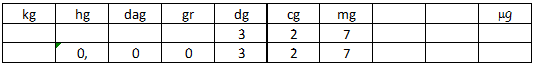 Exercice 2 :Convertissez 15,5 litres en micro litre15,5 l = 15 500 000 L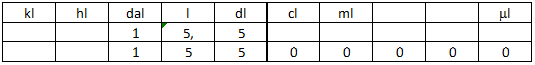 Conversion de volumePour les correspondances entre litre et mère cube, il y a deux choses à savoir : Un litre est égal à une déci mètre cubeLes cases du tableau en cube comporte la place pour trois chiffres, ce qui donne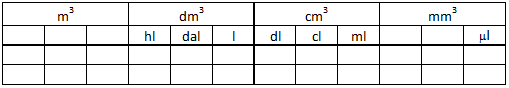 Exercice 3 :Convertissez 15.5 litres en centimètre cube15,5 l = 15 500 cm3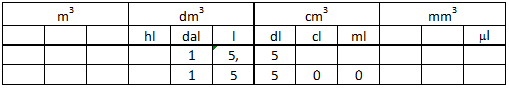 Convertissez 35.82 centimètre cube en mètre cube35.82 cm3 = 0.000 035 82 m3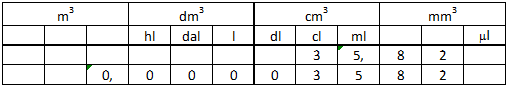 Convertissez 83.564 décimètres cube en centilitre82.564 dm3 = 8 256,4 cl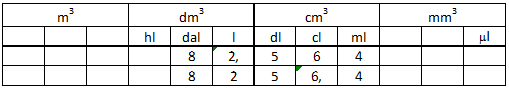 Les chiffres romainsPar convention, sur une prescription médicale, tout débit ou dose d'un médicament en goutte est donné en chiffre romainLes lettres sont utilisées en décomposant le nombre en une somme de nombres représentés chacun par une lettreLes chiffres représentés doivent toujours diminuer en allant de gauche à droitePar exception au règles di dessus : une lettre peut être à la gauche d'une autre lettre représentant une chiffre supérieur : le chiffre représenté est obtenu par sous traction des deux lettresOn ne peut pas retrancher à un chiffre représenté par une lettre la somme des deux lettres situées à sa gauche.Exemple53 = LIII1259 = MCCLIX28 = XXVIIIExercice 4 :Que fait 1758 en chiffres romain ?MDCCLVIIIQue fait 231 en chiffres romain ?CCXXXIQue fait 838 en chiffres romain ?DCCCXXXVIIILa règle de troisLa règle de trois consiste à calculer une inconnue avec trois données.Dans un premier temps, on effectue une division des deux données aux unités différentes pour obtenir la valeur de la proportion correspondant à une unité de l'inconnue recherchée.Dans un second temps, il faut multiplier cette proportion par la troisième valeur. Exemple : Vous devez injecter 250mg d'aspirine à un patient et pour cela vous disposez d'un flacon de 500mg et de 5ml d'Eau injectable.Dans une premier temps : combien de ml représente un mg de produit : 5/500 = 0,01 donc 1mg = 0.01ml d'aspirineDans un second temps, combien de ml représente 250mg : 250 * 0.01 = 2.5 donc 250mg d'aspirine est égal à 2.5ml de solutionVous injecterez donc 2.5ml de solution.Les produits en croixIl s'agit d'une autre technique permettant d'obtenir un résultat à partir de trois données.La règle utilisé est celle de l'équivalence entre deux fractions : a/b = c/da et c sont appelés les numérateurs et b et d sont les dénominateurs.On peut alors multiplier le numérateur de la première fraction avec le dénominateur de la seconde fraction et le numérateur de la seconde fraction avec le dénominateur de la première.a*d = b*cSi l'inconnue est d on obtient alors : d=(b*c)/aExemple : 20/2 = 100/xDonc on peut dire que 20*x = 100*2Donc x = (100*2)/20Donc x = 200/20Alors x = 1012345678910112345678910224681012141618203369121518212427304481216202428323640551015202530354045506612182430364248546077142128354249566370881624324048566472809918273645546372819010102030405060708090100KiloHectoDécaUnitéDéciCentiMilliMicro1 = I6 = VI50 = L2 = II7 = VII100 = C3 = III8 = VIII500 = D4 = IV9 = IX1 000 = M5 = V10 = X